                           Purpuric rashes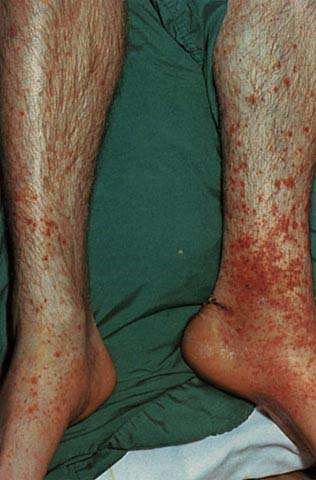 